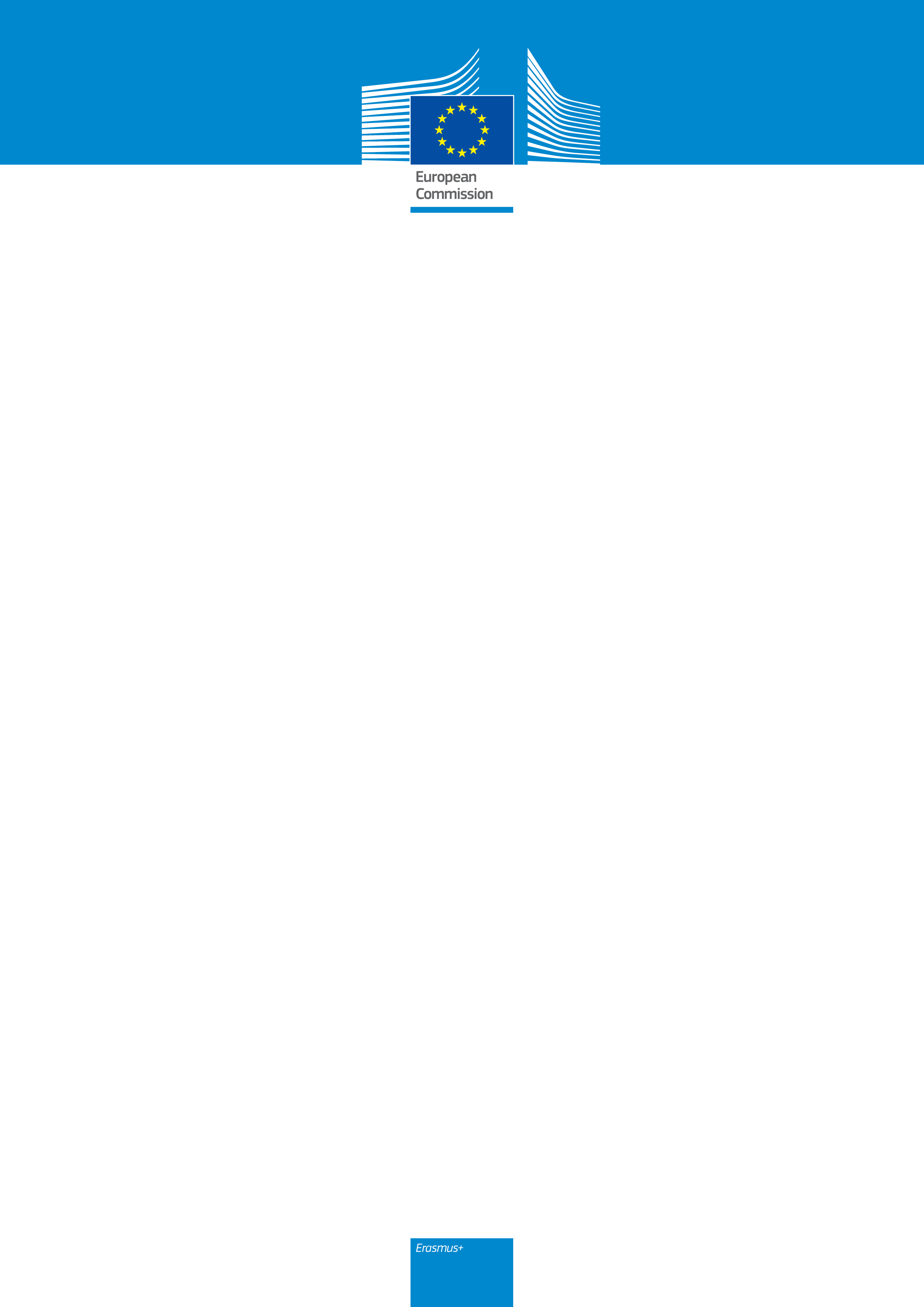 Karta Studenta Erasmusa+Instytucje szkolnictwa wyższego uczestniczące w programie Erasmus+ zobowiązały się do poszanowania zasad Karty Erasmusa dla szkolnictwa wyższego w celu ułatwienia, wsparcia i uznania Twojego pobytu za granicą. Ze swej strony zobowiązujesz się do przestrzegania zasad i obowiązków umowy stypendialnej programu Erasmus+, którą podpisałeś z instytucją wysyłającą.Stowarzyszenie studentów i absolwentów programu Erasmus+ (ESAA) oferuje szereg usług, które mogą pomóc Ci przed wyjazdem, w trakcie pobytu i po powrocie z zagranicy.Przed rozpoczęciem okresu mobilnościJeśli zostałeś wybrany jako student programu Erasmus+, przysługuje Ci prawo do otrzymania informacji dotyczących instytucji partnerskich lub przedsiębiorstw, w których zrealizujesz program mobilności.Masz prawo do otrzymania informacji na temat systemu oceniania w instytucji przyjmującej oraz na temat uzyskania ubezpieczenia i znalezienia mieszkania, a także uzyskania wizy (jeżeli jest ona wymagana). Dane osób kontaktowych i inne źródła informacji możesz znaleźć w umowie międzyinstytucjonalnej podpisanej między Twoją uczelnią macierzystą a instytucją przyjmującą.Podpiszesz umowę stypendialną z instytucją wysyłającą (nawet jeśli nie będziesz otrzymywał wsparcia finansowego z funduszy UE). Jeżeli jesteś studentem instytucji szkolnictwa wyższego zlokalizowanej w jednym z krajów objętych programem, podpiszesz umowę stypendialną z instytucją wysyłającą. Jeżeli jesteś studentem instytucji szkolnictwa wyższego zlokalizowanej w kraju partnerskim, możesz podpisać ją z instytucją wysyłającą lub przyjmującą, w zależności od ustaleń. Ponadto podpiszesz porozumienie o programie zajęć z instytucją wysyłającą i instytucją lub przedsiębiorstwem przyjmującym. Dokładne przygotowanie porozumienia o programie zajęć jest kluczem do tego, aby Twój okres mobilności był udany i mógł zostać formalnie uznany. Porozumienie zawiera szczegółowe informacje dotyczące planowanych zajęć za granicą (w tym punktów zaliczeniowych, które powinieneś zdobyć i które zostaną zaliczone do programu kształcenia prowadzącego do uzyskania dyplomu uczelni macierzystej). Jeśli Twoja mobilność odbywać się będzie między krajami programu, po wyborze Twojej kandydatury zostaniesz poddany obowiązkowemu testowi biegłości językowej Erasmus+ OLS (pod warunkiem, że test jest dostępny w Twoim głównym języku wykładowym lub roboczym za granicą). Wyniki testu pozwolą Twojej uczelni macierzystej zaoferować Ci w razie potrzeby najodpowiedniejsze wsparcie językowe. Powinieneś w pełni wykorzystać tę pomoc, aby podnieść swoje kompetencje językowe do poziomu zalecanego przez instytucję przyjmującą.Podczas okresu mobilnościPowinieneś w pełni wykorzystać wszystkie możliwości uczenia się dostępne w instytucji lub przedsiębiorstwie przyjmującym, przy jednoczesnym poszanowaniu jej zasad i przepisów, a także dołożyć wszelkich starań, aby osiągnąć jak najlepsze rezultaty na egzaminach lub podczas innych stosownych form oceny. Instytucja lub przedsiębiorstwo przyjmujące zobowiązują się do traktowania Cię w taki sam sposób jak własnych studentów lub pracowników, natomiast Ty powinieneś dołożyć wszelkich starań, aby integrować się w nowym środowisku.Możesz również skorzystać z pomocy sieci mentorów i rówieśników-opiekunów (buddies), jeśli istnieją one w instytucji lub przedsiębiorstwie przyjmującym.Instytucja przyjmująca nie będzie żądać od Ciebie uiszczania opłat za naukę, rejestrację, egzaminy ani za korzystanie z laboratoriów lub bibliotek w czasie okresu mobilności. Może jednak pobrać niewielkie opłaty, na takich samych zasadach jak od studentów miejscowych, np. na poczet ubezpieczenia, stowarzyszeń studenckich czy za korzystanie z różnego typu materiałów i sprzętu.Twoje stypendium lub pożyczka studencka uzyskane w kraju, z którego wyjeżdżasz, muszą zostać utrzymane podczas Twojego pobytu za granicą.O wprowadzenie zmian do porozumienia o programie zajęć możesz wystąpić jedynie w wyjątkowych okolicznościach, w terminie określonym przez Twoją uczelnię macierzystą i instytucję przyjmującą. Musisz dopilnować, aby zmiany zostały zatwierdzone zarówno przez uczelnię macierzystą, jak i instytucję lub przedsiębiorstwo przyjmujące w ciągu dwóch tygodni od daty złożeniu wniosku, a także przechowywać kopie ich zgody. Ewentualny wniosek o przedłużenie okresu mobilności musi zostać złożony najpóźniej na miesiąc przed końcem początkowo planowanego okresu.III.	Po okresie mobilnościZgodnie z Twoim porozumieniem o programie zajęć masz prawo do pełnego uznania przez Twoją uczelnią macierzystą wszystkich zajęć pomyślnie ukończonych podczas okresu mobilności.Jeśli podczas pobytu za granicą studiujesz, to w ciągu pięciu tygodni od ogłoszenia Twoich wyników instytucja przyjmująca prześle Tobie oraz Twojej uczelni macierzystej wykaz zaliczeń zawierający uzyskane przez Ciebie oceny i zdobyte punkty zaliczeniowe. Po otrzymaniu wykazu zaliczeń Twoja uczelnia macierzysta przekaże Ci wszystkie informacje o uznaniu Twoich osiągnięć. Jeżeli jesteś studentem instytucji szkolnictwa wyższego zlokalizowanej w jednym z krajów objętych programem, uznane elementy kształcenia (np. kursy) pojawią się w suplemencie do dyplomu (lub równoważnym dokumencie).Jeżeli natomiast odbywasz praktykę, przedsiębiorstwo wyda Ci świadectwo odbycia praktyki z podsumowaniem zrealizowanych zadań i oceną. Twoja uczelnia macierzysta wyda Ci również wykaz zaliczeń, jeśli zostało to uzgodnione w porozumieniu o programie zajęć. Jeżeli praktyka nie była częścią programu nauczania, możesz poprosić o ujęcie okresu praktyki w Twoim dokumencie Europass-Mobilność oraz - jeśli jesteś studentem instytucji szkolnictwa wyższego, zlokalizowanej w jednym z krajów uczestniczących w Procesie bolońskim, okres mobilności zostanie dodatkowo ujęty w Twoim suplemencie do dyplomu (lub dokumencie równoważnym). Jeśli jesteś niedawnym absolwentem instytucji zlokalizowanej w kraju objętym programem, zachęcamy do zwrócenia się o wydanie dokumentu Europass-Mobilność.Jeśli Twoja mobilność odbywać się będzie między krajami programu, powinieneś wypełnić drugi test biegłości językowej Erasmus+ OLS (pod warunkiem, że jest on dostępny w Twoim głównym języku wykładowym lub roboczym za granicą). Test pozwoli na sprawdzenie Twoich postępów językowych w okresie mobilności.Po zakończeniu okresu mobilności musisz wypełnić indywidualny raport uczestnika, aby przekazać swoją ocenę okresu mobilności w ramach programu Erasmus+ instytucji wysyłającej i przyjmującej, odpowiednim agencjom narodowym oraz Komisji Europejskiej.Zachęcamy Cię do podzielenia się doświadczeniami z okresu mobilności ze znajomymi, innymi studentami, pracownikami Twojej instytucji, dziennikarzami, aby z Twoich doświadczeń mogli skorzystać inni, np. uczniowie niższych szczebli edukacji.Jeżeli napotkasz problem:Powinieneś wyraźnie go określić i sprawdzić swoje prawa i obowiązki w umowie stypendialnej.W instytucji wysyłającej i przyjmującej pracują osoby, których zadaniem jest pomoc studentom Erasmusa. W zależności od rodzaju problemu i momentu, w którym się pojawił może Ci pomóc osoba wyznaczona do kontaktów lub osoba odpowiedzialna za daną sprawę w instytucji wysyłającej lub przyjmującej (lub w przedsiębiorstwie przyjmującym w przypadku praktyk). Ich imiona i nazwiska oraz dane kontaktowe zostały określone w porozumieniu o programie zajęć.W razie konieczności skorzystaj z formalnych procedur odwoławczych w swojej instytucji wysyłającej.Jeżeli instytucja wysyłająca lub przyjmująca nie dopełnia obowiązków określonych w Karcie Erasmusa dla szkolnictwa wyższego lub w umowie stypendialnej, możesz skontaktować się z właściwą agencją narodową programu Erasmus+.Dowiedz się więcej:ec.europa.eu/erasmus-plusLub dołącz do dyskusji w mediach społecznościowych:Erasmus+#ErasmusPlusKontakt:Fundacja Rozwoju Systemu EdukacjiNarodowa Agencja Programu Erasmus+Al. Jerozolimskie 142APL 02-305 WarszawaTel. +48 22 463 10 50Email: he@erasmusplus.org.plhttp://www.erasmusplus.org.plNiniejsza Karta określa Twoje prawa i obowiązki oraz zawiera informacje o tym, jakiej pomocy możesz oczekiwać od organizacji wysyłającej i przyjmującej na każdym etapie Twojego udziału w programie Erasmus+.